 	    10 PHECC FAR is the recognised training standard for occupational first-aiders. The current list of PHECC FAR Instructor Recognised Institutions (RIs) can be found at www.phecit.ie.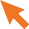 © All Rights ReservedIf there is one or more High Risk (H) actions needed, then the risk of injury could be high and immediate action should be taken.Medium Risk (M) actions should be dealt with as soon as possible.   Low Risk (L) actions should be dealt with as soon as practicable.Risk Assessment carried out by: 		Date:	/	/Recommended contents of first-aid boxes and kits© All Rights ReservedHazards	Is the	What is the	Risk rating    Control measures	Is this	If no, what actions are	Person	Date action hazard	risk?	H = High	control	required to implement the    responsible	completedpresent?	M = Medium	in place? control?L = LowY/N	Y/NHazards	Is the	What is the	Risk rating    Control measures	Is this	If no, what actions are	Person	Date action hazard	risk?	H = High	control	required to implement the    responsible	completedpresent?	M = Medium	in place? control?L = LowY/N	Y/NHazards	Is the	What is the	Risk rating    Control measures	Is this	If no, what actions are	Person	Date action hazard	risk?	H = High	control	required to implement the    responsible	completedpresent?	M = Medium	in place? control?L = LowY/N	Y/NHazards	Is the	What is the	Risk rating    Control measures	Is this	If no, what actions are	Person	Date action hazard	risk?	H = High	control	required to implement the    responsible	completedpresent?	M = Medium	in place? control?L = LowY/N	Y/NHazards	Is the	What is the	Risk rating    Control measures	Is this	If no, what actions are	Person	Date action hazard	risk?	H = High	control	required to implement the    responsible	completedpresent?	M = Medium	in place? control?L = LowY/N	Y/NHazards	Is the	What is the	Risk rating    Control measures	Is this	If no, what actions are	Person	Date action hazard	risk?	H = High	control	required to implement the    responsible	completedpresent?	M = Medium	in place? control?L = LowY/N	Y/NHazards	Is the	What is the	Risk rating    Control measures	Is this	If no, what actions are	Person	Date action hazard	risk?	H = High	control	required to implement the    responsible	completedpresent?	M = Medium	in place? control?L = LowY/N	Y/NHazards	Is the	What is the	Risk rating    Control measures	Is this	If no, what actions are	Person	Date action hazard	risk?	H = High	control	required to implement the    responsible	completedpresent?	M = Medium	in place? control?L = LowY/N	Y/NHazards	Is the	What is the	Risk rating    Control measures	Is this	If no, what actions are	Person	Date action hazard	risk?	H = High	control	required to implement the    responsible	completedpresent?	M = Medium	in place? control?L = LowY/N	Y/NInadequate first-aid equipment/ kitsInjuries could be serious or life threatening if notdealt with quickly and appropriatelyHFirst-aid kits are kept well stocked in accordance with the Health and Safety Authority guidelines See ‘Recommended contents of first-aid boxes and kits’ on next pageInadequate first-aid equipment/ kitsInjuries could be serious or life threatening if notdealt with quickly and appropriatelyHSpecific responsibility has been given to a designated staff member for restocking the kitsInadequate first-aid equipment/ kitsInjuries could be serious or life threatening if notdealt with quickly and appropriatelyHDefibrillators (where present) are maintained in accordance with the manufacturer’s instructionsInadequate information about trained first-aidersInjuries could be serious or life threatening if notdealt with quickly and appropriatelyHThe appropriate number of occupationalfirst-aiders10 are available during working hoursInadequate information about trained first-aidersInjuries could be serious or life threatening if notdealt with quickly and appropriatelyHStaff and pupils should be aware of who the occupational first-aider is and how to alert him/ her in emergencies. It is good practice to ensure the name (and perhaps photograph for larger workplaces and workplaces with people of many nationalities present) of the occupational first aider is clearly visible on staff or student notice boards in and around the schoolInadequate information about trained first-aidersInjuries could be serious or life threatening if notdealt with quickly and appropriatelyLIf an occupational first-aider is temporarily unavailable an alternate person is designated to take over in the event of an accidentMaterials	First-aid travel	First-aid box contents kit contentsMaterials	First-aid travel	First-aid box contents kit contentsMaterials	First-aid travel	First-aid box contents kit contentsMaterials	First-aid travel	First-aid box contents kit contentsMaterials	First-aid travel	First-aid box contents kit contents1 - 10Persons11 - 25Persons26 - 50Persons*1Adhesive plasters20202040Sterile eye pads (no.16) (bandage attached)2224Individually wrapped triangular bandages2266Safety pins6666Individually  wrapped sterile unmedicated wound dressings - medium (no. 8) (10 x 8cms)1224Individually wrapped sterile unmedicated wound dressings - large (no. 9) (13 x 9cms)1268Individually wrapped sterile unmedicated wound dressings - extra large (no. 3) (28 x 17.5cms)1234Individually wrapped disinfectant wipes10102040Paramedic shears1111Pairs of examination gloves351010Sterile water where there is no clear running water*22x20mls1x500ml2x500mls2x500mlsPocket face mask1111Water based burns dressing - small (10x10cms)*31111Water based burns dressing - large*31111Crepe bandage (7cm)1123Notes:*1: Where more than 50 persons are employed, pro rata provision should be made.*2: Where mains tap water is not readily available for eye irrigation, sterile water or sterile normal saline (0.9%) in sealed disposable containers should be provided. Each container should hold at least 20ml and shouldbe discarded once the seal is broken. Eye bath/eye cups/refillable containers should not be used for eye irrigation due to the risk of cross-infection. The container should be CE marked.*3: Where mains tap water is not readily available for cooling burnt area.Notes:*1: Where more than 50 persons are employed, pro rata provision should be made.*2: Where mains tap water is not readily available for eye irrigation, sterile water or sterile normal saline (0.9%) in sealed disposable containers should be provided. Each container should hold at least 20ml and shouldbe discarded once the seal is broken. Eye bath/eye cups/refillable containers should not be used for eye irrigation due to the risk of cross-infection. The container should be CE marked.*3: Where mains tap water is not readily available for cooling burnt area.Notes:*1: Where more than 50 persons are employed, pro rata provision should be made.*2: Where mains tap water is not readily available for eye irrigation, sterile water or sterile normal saline (0.9%) in sealed disposable containers should be provided. Each container should hold at least 20ml and shouldbe discarded once the seal is broken. Eye bath/eye cups/refillable containers should not be used for eye irrigation due to the risk of cross-infection. The container should be CE marked.*3: Where mains tap water is not readily available for cooling burnt area.Notes:*1: Where more than 50 persons are employed, pro rata provision should be made.*2: Where mains tap water is not readily available for eye irrigation, sterile water or sterile normal saline (0.9%) in sealed disposable containers should be provided. Each container should hold at least 20ml and shouldbe discarded once the seal is broken. Eye bath/eye cups/refillable containers should not be used for eye irrigation due to the risk of cross-infection. The container should be CE marked.*3: Where mains tap water is not readily available for cooling burnt area.Notes:*1: Where more than 50 persons are employed, pro rata provision should be made.*2: Where mains tap water is not readily available for eye irrigation, sterile water or sterile normal saline (0.9%) in sealed disposable containers should be provided. Each container should hold at least 20ml and shouldbe discarded once the seal is broken. Eye bath/eye cups/refillable containers should not be used for eye irrigation due to the risk of cross-infection. The container should be CE marked.*3: Where mains tap water is not readily available for cooling burnt area.